SAN BERNARDINO VALLEY COLLEGE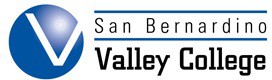 REQUEST FOR REPLACEMENT DIPLOMAPLEASE PRINTComplete one form per award. Please allow two weeks for processing and delivery.Student's Name:Last	First	InitialMajor:	Grad Year:	Certificate or Degree?ID# or SS#	Date of Birth:Day Phone:	Evening Phone:Address:City:State:Zip:Your name, as you wish it to appear on the diploma. The name must be the same as on current computer records.Signature:	Date:$10.00 Fee Upon Request	Amount Paid:Office Use OnlyTechnician:Date Ordered:	Mailed on:Tracking #:Admissions and Records 03/2016